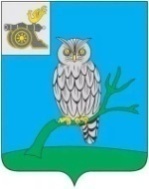 АДМИНИСТРАЦИЯ МУНИЦИПАЛЬНОГО ОБРАЗОВАНИЯ«СЫЧЕВСКИЙ РАЙОН»  СМОЛЕНСКОЙ ОБЛАСТИ П О С Т А Н О В Л Е Н И Еот  24 октября 2023 года  № 613О внесении изменений в постановление Администрации муниципального образования «Сычевский район» Смоленской области от 15.12.2022 г. № 743В соответствии со статьей 160.1 Бюджетного кодекса Российской Федерации, и постановлением Администрации муниципального образования «Сычевский район» Смоленской области от 15.09.2023 г. № 513 «О внесении изменений в постановление Администрации муниципального образования «Сычевский район» Смоленской области от 22.11.2022 г. № 690», Администрация муниципального образования «Сычевский район»                Смоленской области п о с т а н о в л я е т:1. Внести в постановление Администрации муниципального образования «Сычевский район» Смоленской области от 15.12.2022 г. № 743 «О наделении главного администратора полномочиями администратора поступлений                         в бюджет» (в  редакции постановлений Администрации муниципального образования «Сычевский район» Смоленской области от 02.08.2023 года                     № 401; от 12.09.2023 года № 510; от 15.09.2023г № 514)следующие изменения:1.1. в пункте 1 дополнить таблицу строкой следующего содержания:«».2. Разместить настоящее постановление на официальном сайте Администрации муниципального образования «Сычевский район» Смоленской области в сети «Интернет».3. Настоящее постановление распространяет свое действие на правоотношения, возникшие  с 25 октября 2023 года.Глава муниципального образования«Сычевский район» Смоленской области                                        Т.П. ВасильеваКод бюджетной классификации Российской ФедерацииНаименование919 2 18 05010 13 0000 150 Доходы бюджетов городских поселений от возврата бюджетными учреждениями остатков субсидий прошлых лет